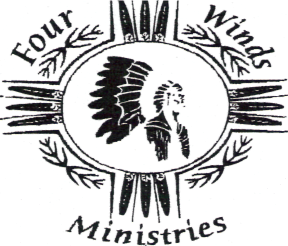 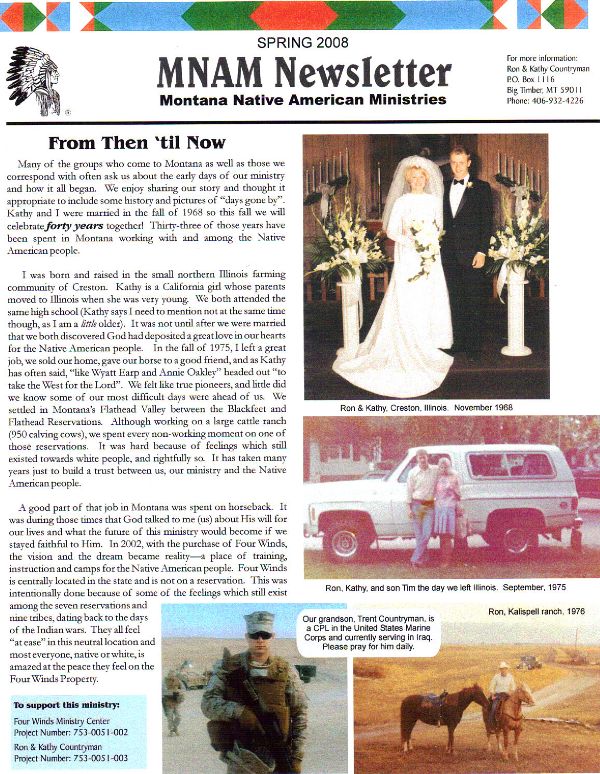 OUR MISSION STATEMENTThe mission of the Montana Native American Ministries and the Four Winds Ministry Center is to offer a higher purpose for living and equip lives by giving hope and an expected end through Jesus Christ. To assist the Native American people in achieving their complete identity in Christ, and be proud of their remarkable history and who they are.“We Give Thanks…”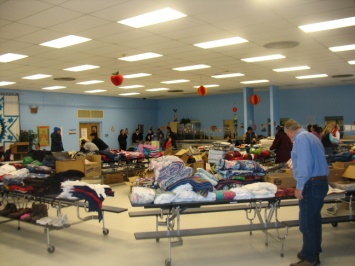 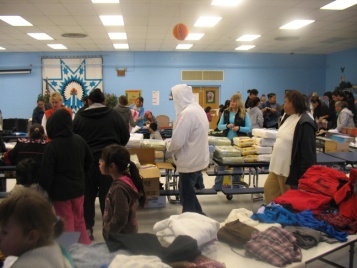 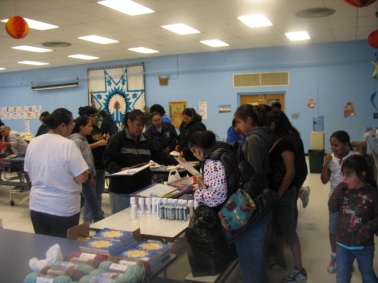 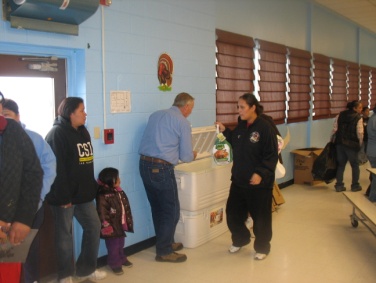 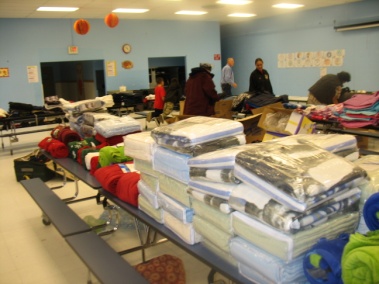 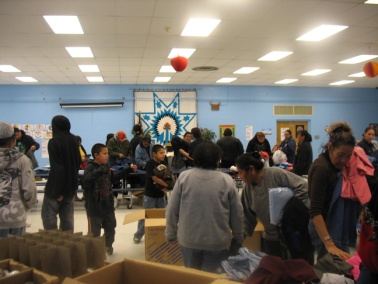 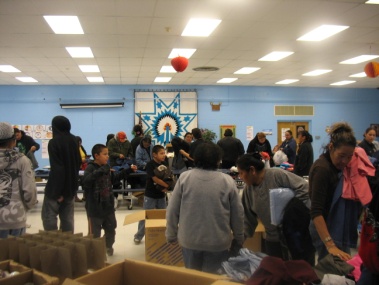 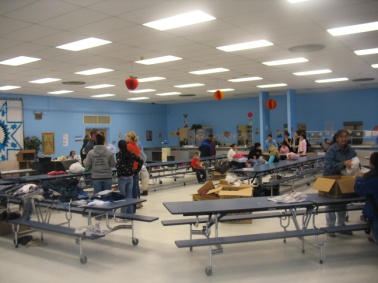 Winter Comes Early at Four WindsOctober 16th Brings First Snow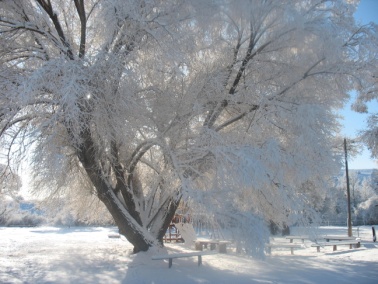 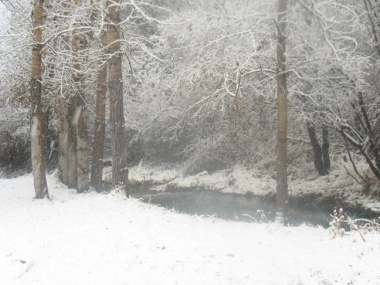 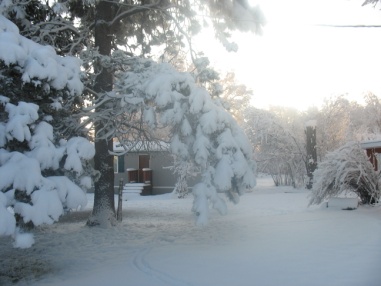 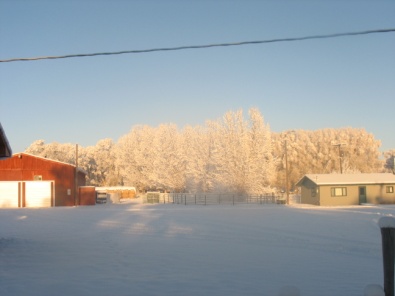 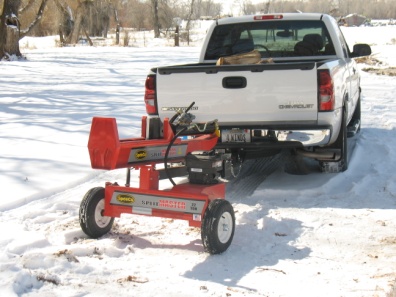 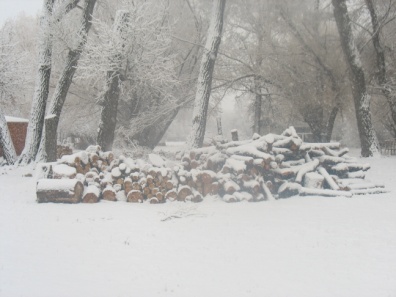 The winter scenes above can take your breath away…and so can the utility bills. November through March find us facing power bills anywhere from $800-$1200 monthly. Would you or your group consider helping us properly heat and maintain the buildings at Four Winds? 2009 Fall Retreat, Birmingham, AL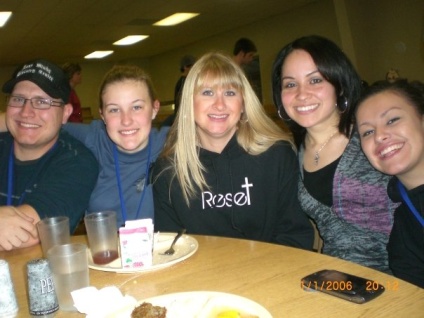 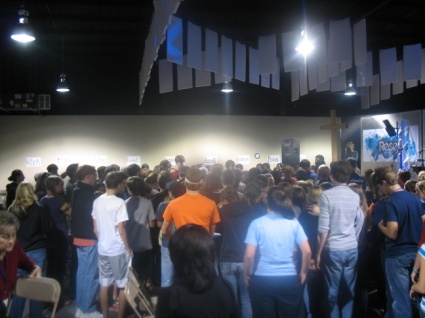 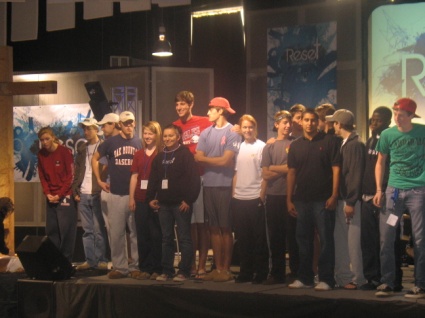 